PENNSYLVANIA PUBLIC UTILITY COMMISSIONHarrisburg, PA  17105-3265Raheeme Wiggins					:							:	v.						:			C-2014-2447796							:Philadelphia Gas Works				:FINAL ORDER		In accordance wit te provisions of Section 332() of te Public Utility Code, 66  C.S. §332(h), the decision of Administrative Law Judge Darlene D. Heep dated April 14, 2015, has become final without further Commission action; THEREFORE,IT IS ORDERED:		1.	That the motion of Philadelphia Gas Works to dismiss the complaint filed by Raheeme Wiggins at Docket No. C-2014-2447796 is granted.		2.	That the complaint of Raheeme Wiggins against Philadelphia Gas Works at Docket No. C-2014-2447796 is dismissed with prejudice for failure to appear and prosecute.		3.	That the docket at Docket No. C-2014-2447796 is marked closed.							BY THE COMMISSION,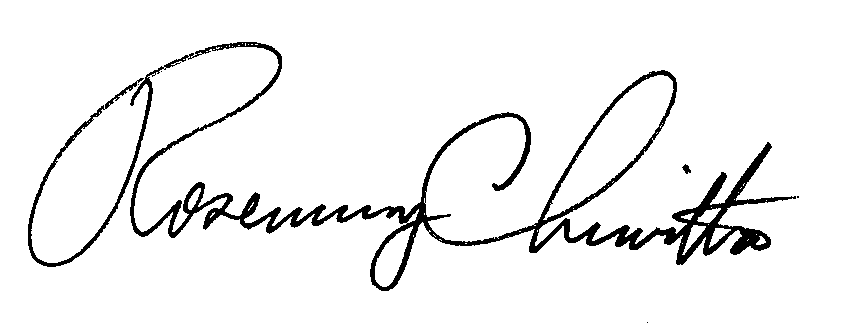 							Rosemary Chiavetta							Secretary(SEAL)ORDER ENTERED: August 3, 2015